Aleksandra Stępniak, Wojciech Stępniewski ,  Fundacja Aeris Futuro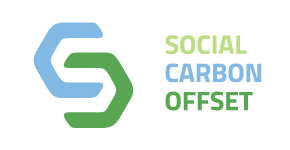 Social Carbon Offset jako ekoinnowacja dla biznesu    Nadkonsumpcja dóbr i rabunkowa eksploatacja zasobów naturalnych to zjawiska, których konsekwencją są niebezpieczne zmiany klimatyczne. Zmiany te mają swoje odbicie w perturbacjach politycznych, konfliktach w „zapalnych” regionach, katastrofach humanitarnych. Jaka może być zatem recepta na poprawę sytuacji? Według Fundacji Aeris Futuro nadzieją są innowacyjne rozwiązania ekologiczno-społecznych głównych sprawców, czyli przedsiębiorstw. Największe oczekiwania skierowane są na USA – „mekkę” kapitalizmu. Tutaj, na początku sierpnia 2015 roku, Barack Obama ogłosił Plan Czystej Energii. Głównym celem planu jest ograniczenie emisji dwutlenku węgla z sektora energetycznego w USA. To druga, po Amerykańskim Biznesie na rzecz Ochrony Klimatu, inicjatywa nazywana najbardziej ambitną w historii Stanów Zjednoczonych. Czym zatem jest American Business Act on Climate Change ogłoszona kilka dni wcześniej przed Planem Obamy?  13 amerykańskich korporacji planuje zainwestować 140 miliardów dolarów, aby zmniejszyć swój ślad węglowy. 140 mld dolarów zostanie zainwestowanych w projekty przyczyniające się do ochrony klimatu, poprzez ograniczenie zużycia energii i wody, wspieranie rolnictwa ekologicznego oraz powstrzymanie deforestacji w wyniku działalności człowieka. Inwestycje przełożą się m.in. na 1600 MW nowych mocy ze źródeł odnawialnych. Korporacje, które podpisały się pod inicjatywą, reprezentują różne sektory amerykańskiej gospodarki: energetykę, motoryzację, przemysł ciężki i spożywczy, wysokie technologie oraz sektor bankowy. Ich łączny przychód w 2014 r. wyniósł 1,3 biliona dolarów, a łączna kapitalizacja wynosi co najmniej 2,5 biliona dolarów. Są to takie marki z czołówki rankingu „Forbesa” jak Coca-Cola, PepsiCo, General Motors, sieć supermarketów Wal-Mart. Dołączają do nich firmy z Doliny Krzemowej: Apple, Microsoft i Google a także banki Goldman Sachs, Bank of America i firma spedycyjna UPS.UPS jest znana z tego, że umożliwia offsetowanie śladu węglowego powstałego przy przewozie przesyłek. Jak sądzimy, dla wielu świadomych klientów opcja offsetu węglowego (carbon offset) i bezemisyjny fracht jest istotną przesłanką do wyboru tej właśnie firmy. Czy może być lepszy przykład odpowiedzialności środowiskowej biznesu?W tej branży podobne działania podejmują już DHL, DPD, FEDex.Apple, który już dziś wykorzystuje dla swoich operacji w USA 100% energii ze źródeł odnawialnych, zobowiązało się do wybudowania 280 MW nowych mocy z OZE w USA i Chinach. Jeszcze większa grupa amerykańskich firm złoży podobne zobowiązania na jesieni, tuż przed paryskim Szczytem Klimatycznym ONZ, który rozpocznie się już 30 listopada 2015r.Czy biznes w Polsce podąża tym śladem [węglowym]?Dobrowolne działania biznesu na rzecz ochrony klimatu w Polsce koncentrowały się dotąd głównie na offsetach leśnych. W 2005 roku wystartował program CZAS NA LAS Fundacji Aeris Futuro, w którym stworzyliśmy proces neutralizacji emisji dwutlenku węgla poprzez sadzenie drzew. W ramach programu opracowaliśmy pierwszy w Polsce Kalkulator CO2 do wyliczenia emisji i odpowiedniej liczby sadzonek drzew potrzebnych do rekompensaty tej emisji.  W ciągu 10 lat posadzono ponad milion trzysta tysięcy drzew i drzewek m.in. z firmami energetycznymi jak Tauron i Vattenfall, z firmą Fortis z sektora bankowego, Orange z branży ICT oraz z kosmetyczną firmą Yves Rocher. Social Carbon Offset jako innowacja na styku biznes – organizacje prospołeczneWidząc ogromny potencjał eko-innowacji, zwłaszcza w obszarze energii w biznesie, powstał projekt „Zielona energia zmiany społecznej”, w ramach którego Fundacja Aeris Futuro wraz z instytucjami partnerskimi opracowują unikalny  model wsparcia organizacji prospołecznych poprzez wykorzystanie offsetu emisji gazów cieplarnianych, w tym CO2, w formie inwestycji w zieloną energię. Dzięki przygotowywanemu narzędziu (Social Carbon Offset) przedsiębiorstwa będą mogły nie tylko dokonać kalkulacji emisji gazów cieplarnianych (tzw. śladu węglowego), ale również podjąć działania na rzecz ich ograniczenia, bądź offsetu. Korzyści dla przedsiębiorstwa będą różnorodne, począwszy od realnych oszczędności (minimalizacja zużycia energii, paliwa itp. w wyniku poprawy efektywności energetycznej), poprzez kreowanie proekologicznego wizerunku (uzyskanie marki niskoemisyjnej dla produktu lub usługi), po nawiązanie dobrych relacji z partnerami biznesowymi (spełnienie wymogów CSR) oraz pozyskanie nowych, świadomych ekologicznie klientów. Włączenie się w tego typu działania będzie świadczyło o dużej świadomości i odpowiedzialności przedsiębiorstwa, a to z kolei znacznie zwiększy jego wiarygodność i pozycję na rynku. Istota projektu i marki Social Carbon OffsetCelem projektu realizowanego przez konsorcjum, którego liderem jest Fundacja Aeris Futuro jest opracowanie innowacyjnego modelu wsparcia instytucji prospołecznych poprzez wykorzystanie offsetu emisji gazów cieplarnianych, w tym CO2, w formie inwestycji w zieloną energię.Kluczowym adresatem i beneficjentem działań będą instytucje i podmioty realizujące cele społeczne m.in. ośrodki edukacji, domy pomocy społecznej, osiedla socjalne, domy dziecka, biblioteki i inne placówki często prowadzone przez podmioty ekonomii społecznej, organizacje pozarządowe oraz wspólnoty i spółdzielnie mieszkaniowe zagrożone ubóstwem energetycznym. Placówki te borykają się z wieloma problemami, w tym także finansowymi. Poprzez realizacje projektu chcemy wesprzeć je w realizacji podjętych zadań umożliwiając im pozyskiwanie własnej, zielonej energii, co wydatnie obniży ich koszty energii, będące zwykle znacznym obciążeniem w funkcjonowania. Zakładając , iż szereg problemów społecznych powiązane jest z wyzwaniami środowiskowymi, to bazując na kompetencjach i doświadczeniu  Fundacji Aeris Futuro projekt ma wprowadzać założenia gospodarki niskoemisyjnej, a przede wszystkim neutralizować emisje dwutlenku węgla (CO2) i innych gazów cieplarnianych poprzez działania zmniejszające zużycie energii oraz offset tworzonych emisji. Offset realizowany będzie dzięki wdrażaniu małych instalacji produkujących zieloną energię w instytucjach prospołecznych. Działania te mają zwrócić uwagę na aktualne problemy społeczne m.in. zmiany klimatu, smog, zużycie zasobów naturalnych, przeciwdziałanie ubóstwu energetycznemu, rozwój innowacji i tworzenie nowych miejsc pracy dzięki gospodarce niskoemisyjnej.Dla rozwiązania powyższych problemów i realnej zmiany społecznej Fundacja Aeris Futuro chce pokazać, że wielostronne partnerstwo szeregu podmiotów, począwszy od nauki i biznesu, przez jednostki administracji lokalnej po organizacje pozarządowe i podmioty ekonomii społecznej, generuje korzyści dla każdej ze stron.Bieżących problemów społecznych i środowiskowych nie można obecnie rozwiązywać bez zaangażowania biznesu. Dlatego w projekcie biznes jest punktem wyjścia, tym bardziej, że od kilku lat w Polsce koncepcja społecznej odpowiedzialności biznesu (CSR – Corporate Social Responsibility) ma coraz więcej zwolenników. Przedsiębiorstwa realizując swoją działalność uwzględniają wpływ społeczny i środowiskowy, dążąc do jego minimalizacji oraz do generowania korzyści dla siebie i dla społeczeństwa. Jednym z filarów swoich działań w ramach CSR firmy standardowo wyznaczają obszar ochrony środowiska i dążą w szczególności m.in. do minimalizacji emisji gazów cieplarnianych (w tym CO2), poprzez ograniczanie zużycia energii elektrycznej, cieplnej, paliw, wody.Jak Social Carbon Offset odnosi się do problemu ubóstwa energetycznego?Ubóstwo energetyczne to wieloaspektowy problem – dotyczy zarówno kwestii ekonomii, zdrowia, spraw społecznych czy budownictwa mieszkalnego. Najprościej mówiąc ubóstwo energetyczne to trudność w utrzymaniu komfortowej temperatury oraz w spełnieniu innych podstawowych potrzeb energetycznych w domu za rozsądną cenę. Ze zjawiskiem do czynienia wtedy, gdy pojawiają się problemy, by opłacić rachunki za ogrzewanie, naprawić niedziałający system grzewczy lub zainstalować nowy; w domu czy mieszkaniu jest zimno i wilgotno, a mieszkańcy często z tego powodu chorują. To jednak nie tylko brak komfortu związanego z odpowiednią temperaturą w domu, lecz także ograniczone możliwości podgrzania wody czy zapewnienia dobrego oświetlenia. Do tego dochodzą ograniczone możliwości korzystania z (wydawałoby się podstawowych) urządzeń domowych, takich jak: lodówka, pralka, kuchenka gazowa lub elektryczna, radio, telewizor, komputer i internet. Pojęcie to oznacza zatem brak dostępu do energii rozumianej jako prąd, ciepło i gaz głównie z powodów finansowych, a także niemożność opłacenia rachunków, dokonania odpowiednich modernizacji, zakupu bardziej efektywnych systemów grzewczych czy urządzeń elektrycznych.Zgodnie z definicją brytyjską gospodarstwa domowe znajdujące się w stanie ubóstwa energetycznego to te, w których na utrzymanie dostatecznego poziomu ogrzewania, czyli temperatury na poziomie 21 st.C w pomieszczeniach mieszkalnych oraz 18 st.C w pozostałych, przeznacza się więcej niż 10% dochodu. Bierze się tu pod uwagę wszystkie wydatki związane z użytkowaniem energii w domu, a więc nie tylko ponoszone na ogrzewanie, lecz także na podgrzanie wody, gotowanie, oświetlenie oraz stosowanie urządzeń elektrycznych. Definicja nie obejmuje transportu, czyli paliw do samochodów i innych pojazdów. W wyniku długoletniej praktyki uznano, że definicja ta nie jest wystarczająco dokładna, w połowie 2013 r. w Wielkiej Brytanii opracowano i wprowadzono nową definicję ubóstwa energetycznego – Low Income High Costs (LIHC). Nowa definicja kwalifikuje gospodarstwo domowe jako zagrożone ubóstwem energetycznym, jeśli spełnia dwa warunki: koszty energii przekraczają średnią wartość dla danego typu gospodarstwa, i – jeśli zostaną poniesione – przesuwają pozostały dochód gospodarstwa poniżej oficjalnej granicy ubóstwa. W Polsce ubóstwo energetyczne jest to problemem mało znany i nieoszacowanym, zarówno co do skali zjawiska, jak i potrzeb przeciwdziałania mu. Pierwsze systemowe próby ograniczenia tego zjawiska podjęto w 2014 roku, wprowadzając tzw. dodatek energetyczny. Niestety system dopłat skonstruowano w sposób znacznie utrudniający dostęp do tego wsparcia, które z kolei, z uwagi na stosunkowo niski poziom, nie rozwiązuje w pełni problemu osób ubogich energetycznie. Niezbędne są zatem inne rozwiązania, dające długotrwałe efekty minimalizujące występowanie przyczyn zjawiska, a tym samym znacznie zmniejszające skalę ubóstwa energetycznego w kraju. Najskuteczniejszą metodą walki z problemem ubóstwa energetycznego jest systematyczne podnoszenie efektywności energetycznej budynków mieszkalnych, a także świadome i oszczędne korzystanie z energii przez osoby zagrożone opisywanym zjawiskiem. Powodzenie projektu Zielona Energia Zmiany Społecznej i jej usługi Social Carbon Offset może zaowocować w przyszłości ograniczaniem skali występowania ubóstwa energetycznego w Polsce. Dzięki wykorzystaniu odnawialnych źródeł, w znacznym stopniu ograniczone zostaną koszty związane z zakupem i użytkowaniem energii. Dodatkowo, niezbędne instalacje OZE zostaną ufundowane w ramach offsetu przez biznes, dzięki czemu beneficjenci tej pomocy, m.in. gospodarstwa domowe zagrożone ubóstwem energetycznym, nie poniosą dodatkowych kosztów związanych z ich zakupem.Więcej informacji na stronie www.aerisfuturo.pl